DR FÁJRONT KÓRHÁZAA doktornak már a neve is arra utal, hogy nem szeret dolgozni: a fájront szó a munkaidő végét jelenti. Egy külön lapra rajzold le a kórház alaprajzát! Legyen benne látható a három osztály (a neveket keresd meg a mesében és írd a rajzodra). Helyezd el dr. Fájront rendelőjét is a rajzon, legyen váróterem, nővérszoba, mosdó!Képzeld el, hogy a doktor megengedi, hogy Amorf Algézia szelleme beköltözzön a kórházba! Cserébe csupán annyit kér, hogy rendszeresen jelenjen meg a váróteremben. Rajzold ide, hogyan reagálnak a betegek és hozzátartozóik, amikor Algézia megjelenik!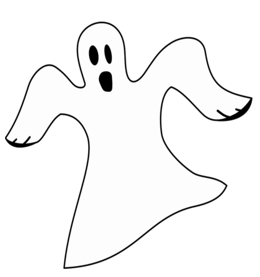 